THE COMPANY ONSTAGE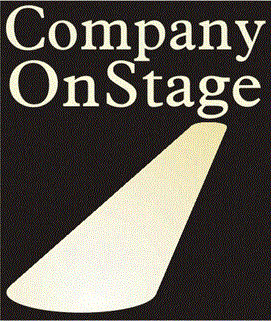 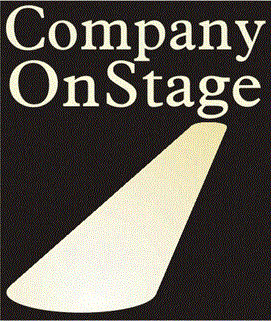 AUDITION FORMACTING EXPERIENCE HIGHLIGHTS (or attach resume) :  Resume Website:  						THANK YOU!  We appreciate your being interested in COS and taking the time to audition for us today.  Please use back of form for additional information.Name:  								Date:  						Production(s) Auditioning For:  											Production(s) Auditioning For:  											Role(s) Desired:  													Role(s) Desired:  													Would you be willing to accept another role?   Yes:  							            NoWould you be willing to accept another role?   Yes:  							            NoPlease list any rehearsal or performance conflicts you have:  								Please list any rehearsal or performance conflicts you have:  								PERSONAL INFORMATIONPERSONAL INFORMATIONStreet Address:  														Street Address:  														City, State and Zip: 													City, State and Zip: 													Phone(s):  														Phone(s):  														Email:  															Email:  																M  or  F		Height:  				Age Range:  			Ethnicity:  				M  or  F		Height:  				Age Range:  			Ethnicity:  			YearRoleProductionTheater/Production Co.Special Skills (dancing, singing, juggling, musical instruments, accents, yodeling, etc.)  					Are you interested in volunteering for any of the following or learning a new skill (please circle areas of interest)?   Directing  /  Stage Management  /  Light and Sound Operation  /  Guest Hospitality, Concessions, Box Office /  Costume Design, Construction, Coordination  /  Marketing, Media, Press, Promotions  /  Set Design, Set Dressing,  Construction, Carpentry /  Development & Fundraising  /   Event Coordination  / Other: 															______________________________________________________________________________New to COS?  How did you learn about us?:  										Anything else you want us to know about you?  										